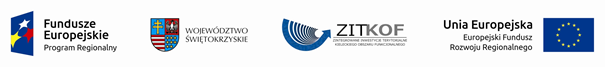 Znak:PZ.271.1.31.2018. PZZZałącznik Nr 3 do SIWZ……………………				pieczęć WykonawcyOŚWIADCZENIE  wykonawcy składane (wraz z ofertą) na podstawie art. 25a ust. 1 pkt 1 ustawy z dnia 29 stycznia 2004 r. Prawo zamówień publicznych (dalej Pzp) dotyczące przesłanek wykluczenia z o udzielenie zamówienia publicznego – na zadanie:„Rozwijanie infrastruktury niskoemisyjnej poprzez budowę ścieżek rowerowych na terenie gminy Zagnańsk”.Ja / My niżej podpisani  ....................................................................................................................................................................(imię i nazwisko)działając w imieniu Wykonawcy:....................................................................................................................................................................(nazwa /firma  i dokładny adres Wykonawcy)Oświadczam, że  w związku z udziałem w niniejszym postępowaniu: nie podlegam wykluczeniu z postępowania na podstawie art. 24 ust. 1 pkt 12-22 ustawy Pzp, tj. przepisami zgodnie z którymi wyklucza się:wykonawcę, który nie wykazał spełniania warunków udziału w postępowaniu lub nie został zaproszony do negocjacji lub złożenia ofert wstępnych albo ofert, lub nie wykazał braku podstaw wykluczenia;wykonawcę będącego osobą fizyczną, którego prawomocnie skazano za przestępstwo:o którym mowa w art. 165a, art. 181–188, art. 189a, art. 218–221, art. 228–230a, art. 250a, art. 258 lub art. 270–309 ustawy z dnia 6 czerwca 1997 r. – Kodeks karny (Dz. U. poz. 553, z późn. zm.) lub art. 46 lub art. 48 ustawy z dnia 25 czerwca 2010 r. o sporcie (Dz. U. z 2016 r. poz. 176),o charakterze terrorystycznym, o którym mowa w art. 115 § 20 ustawy z dnia 6 czerwca 1997 r. – Kodeks karny,skarbowe,o którym mowa w art. 9 lub art. 10 ustawy z dnia 15 czerwca 2012 r. o skutkach powierzania wykonywania pracy cudzoziemcom przebywającym wbrew przepisom na terytorium Rzeczypospolitej Polskiej (Dz. U. poz. 769);wykonawcę, jeżeli urzędującego członka jego organu zarządzającego lub nadzorczego, wspólnika spółki w spółce jawnej lub partnerskiej albo komplementariusza w spółce komandytowej lub komandytowo-akcyjnej lub prokurenta prawomocnie skazano za przestępstwo, o którym mowa w pkt 2;wykonawcę, wobec którego wydano prawomocny wyrok sądu lub ostateczną decyzję administracyjną o zaleganiu z uiszczeniem podatków, opłat lub składek na ubezpieczenia społeczne lub zdrowotne, chyba że wykonawca dokonał płatności należnych podatków, opłat lub składek na ubezpieczenia społeczne lub zdrowotne wraz z odsetkami lub grzywnami lub zawarł wiążące porozumienie w sprawie spłaty tych należności;wykonawcę, który w wyniku zamierzonego działania lub rażącego niedbalstwa wprowadził zamawiającego w błąd przy przedstawieniu informacji, że nie podlega wykluczeniu, spełnia warunki udziału w postępowaniu lub obiektywne i niedyskryminacyjne kryteria, zwane dalej „kryteriami selekcji”, lub który zataił te informacje lub nie jest w stanie przedstawić wymaganych dokumentów;wykonawcę, który w wyniku lekkomyślności lub niedbalstwa przedstawił informacje wprowadzające w błąd zamawiającego, mogące mieć istotny wpływ na decyzje podejmowane przez zamawiającego w postępowaniu o udzielenie zamówienia;wykonawcę, który bezprawnie wpływał lub próbował wpłynąć na czynności zamawiającego lub pozyskać informacje poufne, mogące dać mu przewagę w postępowaniu o udzielenie zamówienia;wykonawcę, który brał udział w przygotowaniu postępowania o udzielenie zamówienia lub którego pracownik, a także osoba wykonująca pracę na podstawie umowy zlecenia, o dzieło, agencyjnej lub innej umowy o świadczenie usług, brał udział w przygotowaniu takiego postępowania, chyba że spowodowane tym zakłócenie konkurencji może być wyeliminowane w inny sposób niż przez wykluczenie wykonawcy z udziału w postępowaniu;wykonawcę, który z innymi wykonawcami zawarł porozumienie mające na celu zakłócenie konkurencji między wykonawcami w postępowaniu o udzielenie zamówienia, co zamawiający jest w stanie wykazać za pomocą stosownych środków dowodowych;wykonawcę będącego podmiotem zbiorowym, wobec którego sąd orzekł zakaz ubiegania się o zamówienia publiczne na podstawie ustawy z dnia 28 października 2002 r. o odpowiedzialności podmiotów zbiorowych za czyny zabronione pod groźbą kary (Dz. U. z 2015 r. poz. 1212, 1844 i 1855 oraz z 2016 r. poz. 437 i 544);wykonawcę, wobec którego orzeczono tytułem środka zapobiegawczego zakaz ubiegania się o zamówienia publiczne;…………….…….   (miejscowość), dnia ………….……. r. 				…………………………………………     /podpis osoby/osób uprawnionych do reprezentowania Wykonawcy/zachodzą w stosunku do mnie podstawy wykluczenia z postępowania na podstawie art. …………. Pzp (podać mającą zastosowanie podstawę wykluczenia spośród wymienionych w art. 24 ust. 1 pkt 13-14, 16-20). Jednocześnie oświadczam, że w związku z ww. okolicznością, na podstawie art. 24 ust. 8 Pzp podjąłem następujące środki naprawcze: ……………………………………………………………………………………………………………………………………………………...…………………………. (miejscowość), dnia …………………. r.                 …………………………………………     /podpis osoby/osób uprawnionych do reprezentowania Wykonawcy/Oświadczam, również że w stosunku do następującego/ych podmiotu/tów, na którego/ych zasoby powołuję się w niniejszym postępowaniu, tj.: …………………………………………………………… ……………………………………………………………………………………………………….(podać pełną nazwę/firmę, adres)nie zachodzą podstawy wykluczenia z postępowania o udzielenie zamówienia, o których mowa w art. 24 ust. 1 pkt 13-22 Pzp.…………….……. (miejscowość), dnia …………………. r. …………………………………………     /podpis osoby/osób uprawnionych do reprezentowania Wykonawcy/Oświadczam, że wszystkie informacje podane w powyższych oświadczeniach są aktualne 
i zgodne z prawdą oraz zostały przedstawione z pełną świadomością konsekwencji wprowadzenia zamawiającego w błąd przy przedstawianiu informacji.…………….………. (miejscowość), dnia ………….……. r. 						…………………………………………     /podpis osoby/osób uprawnionych do reprezentowania Wykonawcy/